Рекламно-техническое описание  произведения наукиПроизведение науки «Мировые финансы в условиях системных, технологических и экологических трансформаций». Монография под редакцией д.э.н., проф. Е. С. Соколовой, д.э.н., проф. А.В. Кузнецова.Монография предназначена для научных работников, преподавателей, аспирантов, студентов, специализирующихся в области изучения мировой экономики и международных экономических отношений.Сведения об авторах: Описание результата интеллектуальной деятельности: рассматривается широкий комплекс современных глобальных проблем, связанных с формированием децентрализованной мировой финансовой архитектуры, структурной перестройкой мировых финансов на новые цифровые технологии, реализацией концепции устойчивых финансов и финансирования устойчивого развития, а также обеспечения лидерства России в международной региональной валютно-финансовой интеграции в новых геополитических условиях.  - степень готовности: монография полностью готова.- новизна произведения науки, отличие от аналогов: на основе глубокого комплексного анализа, проведенного международным коллективом ведущих ученых, определены условия снижения зависимости стран Евразии от западоцентричных финансовых институтов за счет создания многофункционального комплекса финансовых инструментов, механизмов и рынков для обеспечения технологического, энергетического, экономического и финансового суверенитета. Исследованы проблемы цифровой трансформации и переноса центров регулирования мировых финансов с глобального на региональный уровень с применением концептуально новых подходов в денежно-кредитной, валютной, бюджетной и долговой политике, обобщены подходы к формированию более сбалансированной модели мировых финансов, которая бы учитывала интересы наиболее динамично развивающихся стран Евразии.- технологические преимущества: рассмотрены варианты цифровых платежных решений с участием ведущих банков, в том числе, в трансграничных платежах, обобщены возможности применения платежных механизмов на рынке углеродных единиц,  представлен проект глобального стейблкоина в качестве наднациональной валюты, обоснована необходимость создания суверенной информационной системы управления государственным долгом, сформулировано понятие экономики замкнутого цикла как концепции создания дополнительной реальности за счет продления жизненного цикла продукции. - экономические преимущества: систематизированы факторы, определяющие степень влияния национальных и региональных финансовых рынков на операции международного финансового рынка; обоснована необходимость разработки новой институциональной и функциональной структуры мировой финансовой архитектуры в многополярном мире. Сформулированы стратегические задачи финансового сектора Российской Федерации по обеспечению устойчивого экономического развития и технологического суверенитета. Показано, что для импортозамещения требуется реструктуризации кооперационных цепочек в рамках международного сотрудничества (ЕАЭС, ШОС, БРИКС, Россия-КНР и пр.).- область возможного использования: результаты исследования могут быть использованы Правительством Российской Федерации, Центральным банком Российской Федерации, Минфином Российской Федерации, другими профильными министерствами и ведомствами, а также в научной работе и учебном процессе при изучении проблем мировой экономики и мировых финансов.- сопутствующие полезные эффекты: определены условия полноценного участия стран Евразии в процессах глобализации и создания более демократического справедливого многополярного мироустройства.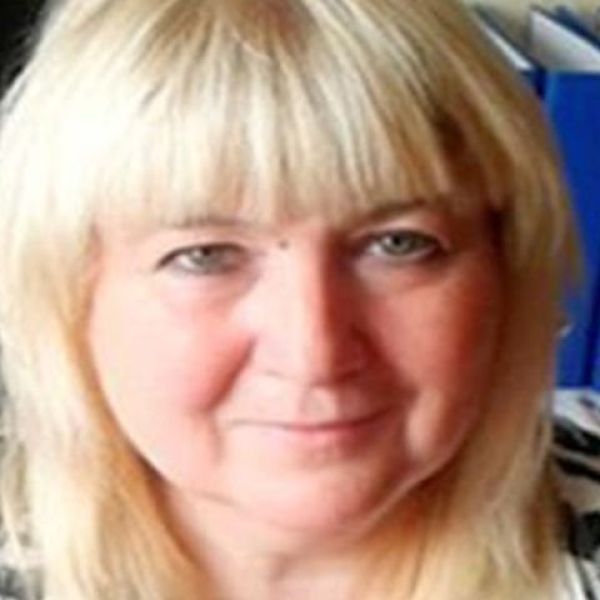 СОКОЛОВА Елизавета СергеевнаДолжность: Руководитель департамента мировой экономики и мировых финансов, профессор Департамента мировой экономики и мировых финансов Факультета МЭО, Финансовый университет при Правительстве РФ, г. Москва.Доктор экономических наук, профессорАдрес: Ленинградский проспект, д. 49, Москва, ГСП-3, 128993            Тел. +7-499-943-98-37Эл. адрес: essokolova@fa.ruСОКОЛОВА Елизавета СергеевнаДолжность: Руководитель департамента мировой экономики и мировых финансов, профессор Департамента мировой экономики и мировых финансов Факультета МЭО, Финансовый университет при Правительстве РФ, г. Москва.Доктор экономических наук, профессорАдрес: Ленинградский проспект, д. 49, Москва, ГСП-3, 128993            Тел. +7-499-943-98-37Эл. адрес: essokolova@fa.ru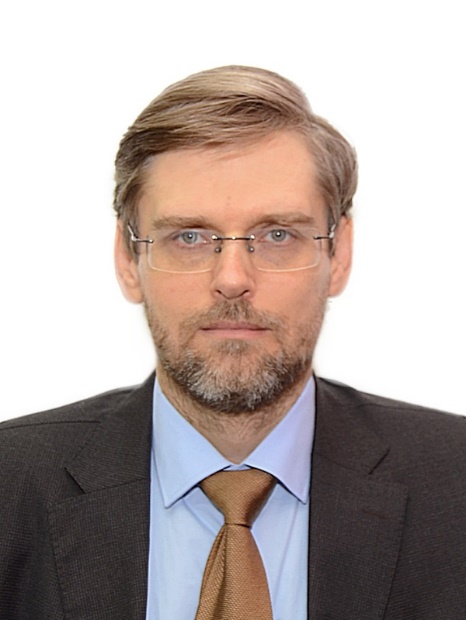 КУЗНЕЦОВ Алексей ВладимировичДолжность: профессор Департамента мировой экономики и мировых финансов Факультета МЭО, Финансовый университет при Правительстве РФ, г. Москва.Доктор экономических наук, старший научный сотрудникГлавный научный сотрудник Института мировой экономики и международных финансовАдрес: 127 015 Москва, ул. Бутырская, д. 79, кв. 22Тел. +7 985 418 08 68Эл. адрес: AVKuznetsov@fa.ruКУЗНЕЦОВ Алексей ВладимировичДолжность: профессор Департамента мировой экономики и мировых финансов Факультета МЭО, Финансовый университет при Правительстве РФ, г. Москва.Доктор экономических наук, старший научный сотрудникГлавный научный сотрудник Института мировой экономики и международных финансовАдрес: 127 015 Москва, ул. Бутырская, д. 79, кв. 22Тел. +7 985 418 08 68Эл. адрес: AVKuznetsov@fa.ru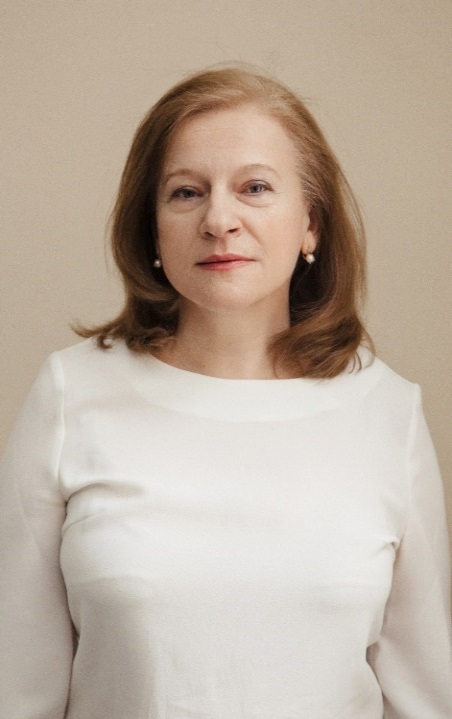 БУНИЧ Галина АлексеевнаДолжность: профессор Департамента мировой экономики и мировых финансов Факультета МЭО, Финансовый университет при Правительстве РФ, г. Москва.Доктор экономических наук, профессор Адрес: 129336, г. Москва, ул. Малыгина, д. 10 к. 2, кв. 153Тел. + 7(925)0528876Эл. адрес: gabunich@fa.ru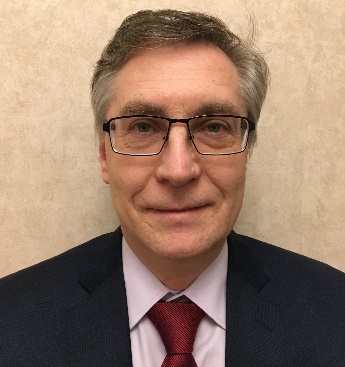 БАЛЮК Игорь Алексеевич Должность: профессор Департамента мировой экономики и мировых финансов Факультета МЭО, Финансовый университет при Правительстве РФ, г. Москва.Доктор экономических наук, доцентАдрес: 117420 г. Москва, ул. Профсоюзная, д. 51, кв. 39Тел. +7-916-177-46-86 Эл. адрес: balyuk@bk.ru      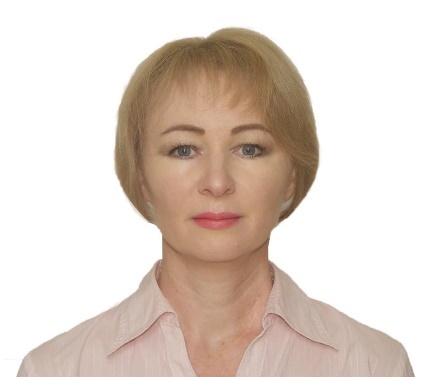 ГЛЕБОВА Анна ГеннадьевнаДолжность: профессор Департамента мировой экономики и мировых финансов Факультета МЭО, Финансовый университет при Правительстве РФ, г. Москва.Доктор экономических наук, профессор Адрес: Ленинградский проспект, д. 49, Москва, ГСП-3, 128993            Тел. +7-499-943-98-37 Эл. адрес: agglebova@fa.ru 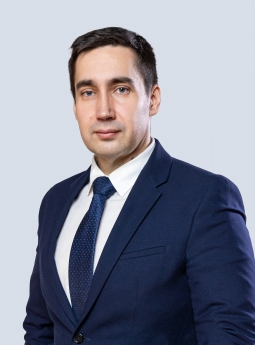 ГРАБЧАК Евгений ПетровичДолжность: заместитель Министра энергетики Российской Федерации Кандидат экономических наукАдрес: Ленинградский проспект, д. 49, Москва, ГСП-3, 128993            Тел. +7-499-943-98-37 Эл. адрес: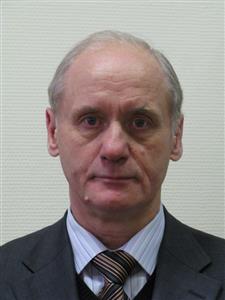 ПИЩИК Виктор ЯковлевичДолжность: Профессор Департамента мировой экономики и  мировых финансов Факультета МЭО, Финансовый университет при Правительстве РФ, г. Москва.Доктор экономических наук, профессорАдрес:15172, Москва, 1-й Гочарный пер., д.7., кв.81            Тел. +7 (916) 108-74-76Эл. адрес: РV915@mail.ru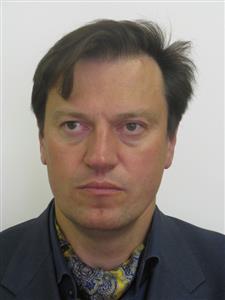 НАВОЙ Антон ВикентьевичДолжность: Профессор Департамента мировой экономики и мировых финансов Факультета МЭО, Финансовый университет при Правительстве РФ, г. Москва.Доктор экономических наук, доцентАдрес: Ленинградский проспект, д. 49, Москва, ГСП-3, 128993            Тел.: +7 (926) 206-90-18Эл. адрес: AVNavoy@fa.ru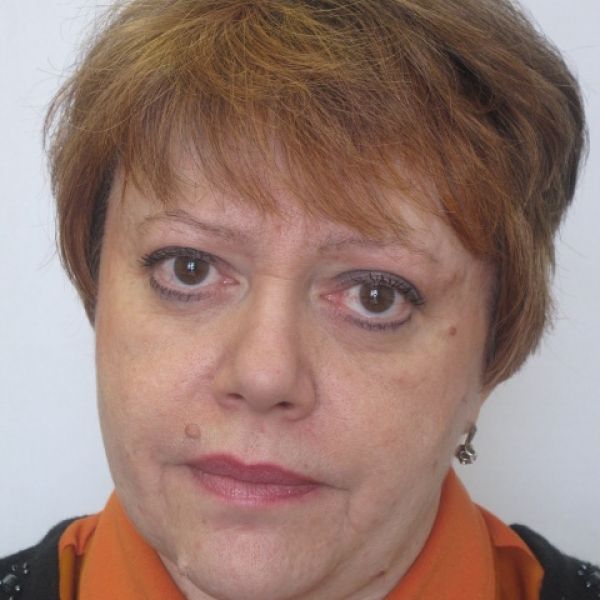 ПЕРСКАЯ Виктория ВадимовнаДолжность: директор Института ИМЭО Финуниверситета при Правительстве РФ, профессор департамента мировой экономики и мировых финансов Финансового Университета при Правительстве РФДоктор экономических наук, профессорАдрес: Ленинградский проспект, д. 49, Москва, ГСП-3, 128993            Тел.: +7-499-943-98-37Эл. адрес: vperskaya@fa.ru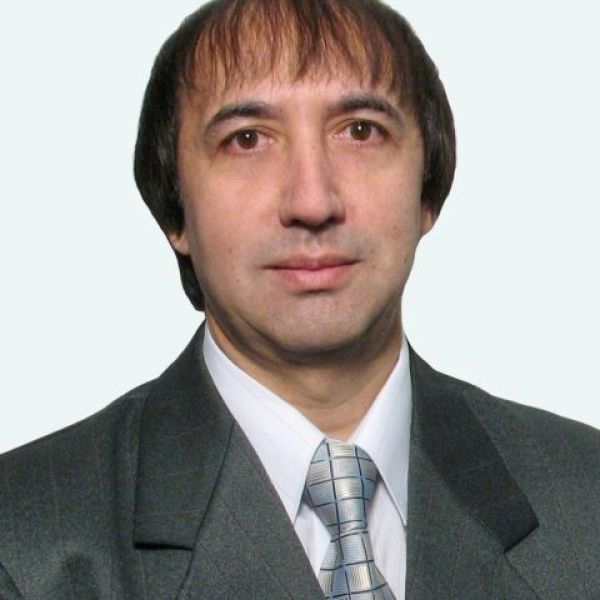 КАШБРАЗИЕВ Ринас ВасимовичДолжность: Профессор департамента мировой экономики и  мировых финансов Факультета МЭО, Финансовый университет при Правительстве РФ, г. Москва. Доктор экономических наук, доцентАдрес: Ленинградский проспект, д. 49, Москва, ГСП-3, 128993            Тел.: +7-499-943-98-37Эл. адрес: rvkashbraziev@fa.ru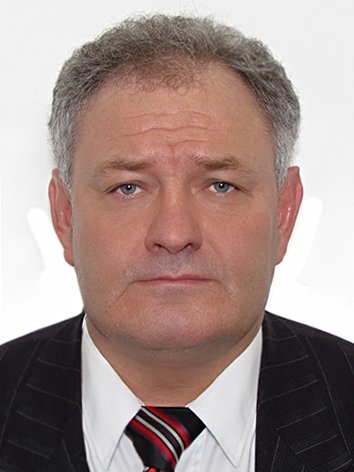 ЛОГИНОВ Евгений ЛеонидовичДолжность: профессор РАН, начальник Экспертно-аналитической службы Ситуационно-аналитического центра Минэнерго РоссииДоктор экономических наукАдрес: Ленинградский проспект, д. 49, Москва, ГСП-3, 128993            Тел.: +7 (903) 100-7824Эл. адрес: loginovel@mail.ru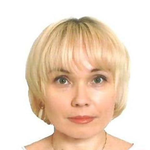 ПЕРЦЕВА Светлана ЮрьевнаДолжность: доцент кафедры международных финансов  МГИМО МИД РоссииКандидат экономических наук, доцентАдрес: 117418 г. Москва, ул. Новочеремушкинская д. 49, кв. 767Тел.: +7-909-684-07-36Эл. адрес: sup.05@mail.ru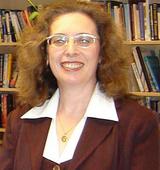 САПИР Елена ВладимировнаДолжность: профессор Ярославского государственного университета им. П.Г. ДемидоваДоктор экономических наук Адрес: г. Ярославль, ул. Свободы, д.79, кв. 73Тел.: 8-910-812-43-20Эл. адрес: evsapir@fa.ru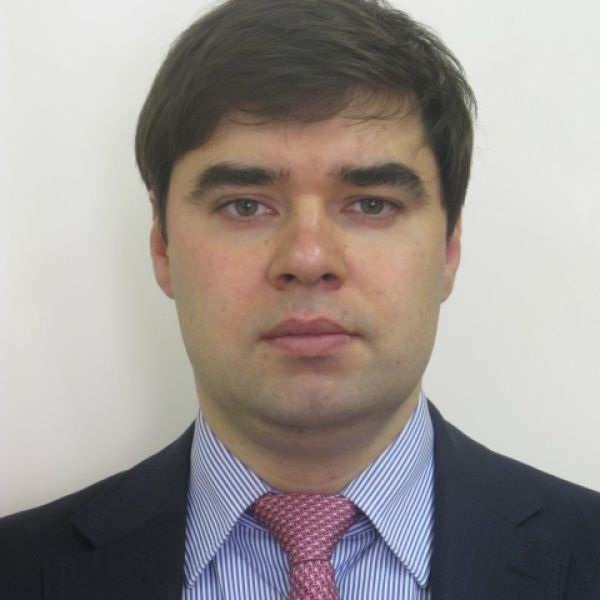 СЕЛЕЗНЕВ Павел СергеевичДолжность: Декан факультета международных экономических отношений Финансового университета при Правительстве РФДоктор политических наук, доцент Адрес: Адрес: Ленинградский проспект, д. 49, Москва, ГСП-3, 128993            Тел.: +7-499-943-98-37Эл. адрес: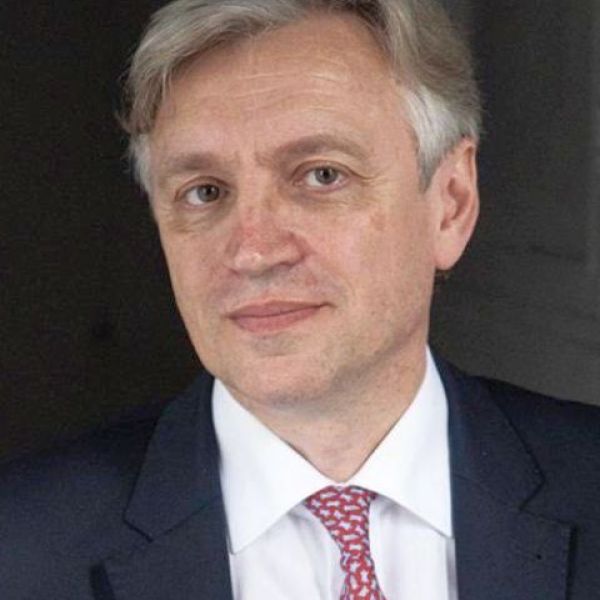 ТУРУЕВ Игорь БорисовичДолжность: профессор Департамента мировой экономики и мировых финансов Факультета МЭО, Финансовый университет при Правительстве РФ, профессор МГИМО МИД России.Доктор экономических наук Адрес: Адрес: Ленинградский проспект, д. 49, Москва, ГСП-3, 128993            Тел.: +7-499-943-98-37Эл. адрес: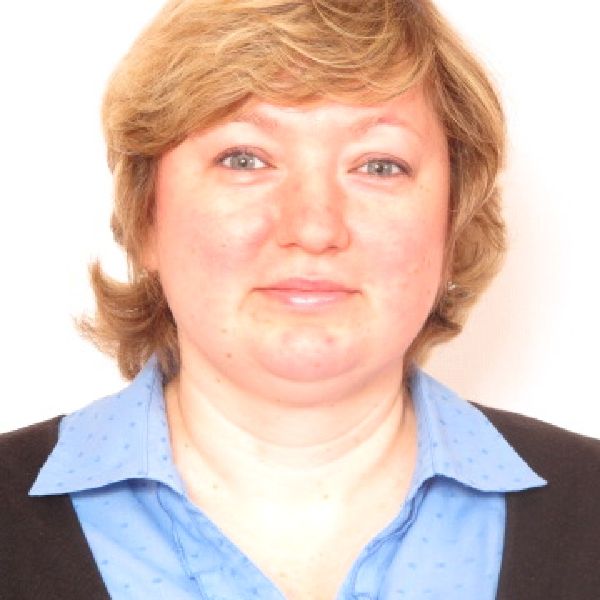 ТОРОПОВА Наталья ВалентиновнаДолжность: доцент Департамента мировой экономики и мировых финансов Финансового университета при Правительстве РФКандидат экономических наукАдрес: Адрес: Ленинградский проспект, д. 49, Москва, ГСП-3, 128993            Тел.: +7-499-943-98-37Эл. адрес: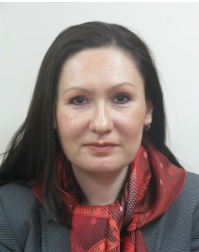 ЦВИРКО Светлана ЭдуардовнаДолжность: доцент Департамента мировой экономики и мировых финансов Финансового университета при Правительстве РФКандидат экономических наукАдрес: 129323, г. Москва, Красностуденческий проезд, д 2, кв. 114Тел.: + 79161689906Эл. адрес: stsvirko@fa.ru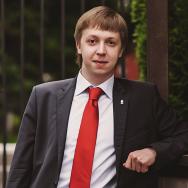 КАРАЧЕВ Игорь АндреевичДолжность: доцент Ярославского государственного университета им. П.Г. ДемидоваКандидат экономических наук, доцентАдрес:Тел.: 8 (4852) 78 86 14Эл. адрес: i.karachev@uniyar.ac.ru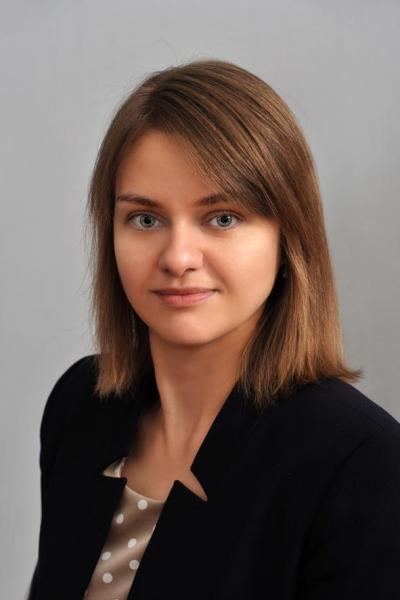 САМОХОВЕЦ Мария ПавловнаДолжность: Доцент кафедры финансового менеджмента Полесского государственного университета,  Республика БеларусьКандидат экономических наук, доцент Адрес: 225710  Республика Беларусь,Брестская область, г. Пинск,ул. Кирова, 24 (1-й учебный корпус, каб 201)Тел.: 8 (0165) 31-21-14Эл. адрес: samkhvec@rambler.ru